 30 АПРЕЛЯ 2021                      9.00 – 16.00В рамках проекта «10000 ШАГОВ В БГУ» к 100 - летию БЕЛОРУССКОГО ГОСУДАРСТВЕННОГО УНИВЕРСИТЕТА КФВиС и профсоюзный комитет работников БГУ проводят ОТКРЫТЫЙ ФЕСТИВАЛЬ СКАНДИНАВСКОЙ ХОДЬБЫ (NORDIK WALKING)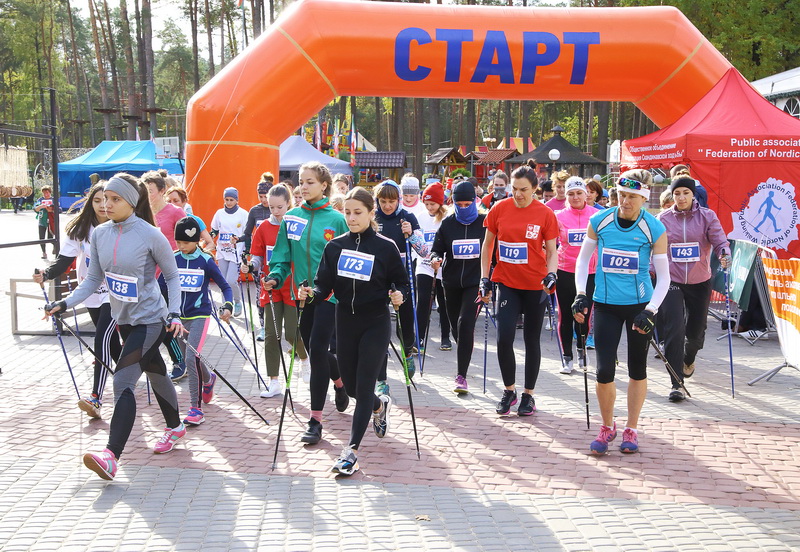 г. МИНСК ФИЛИАЛ БГУ «ЩОМЫСЛИЦА», 			ПО АДРЕСУ: Ул. КУРЧАТОВА, 7. 						ПРИГЛАШАЕМ ВСЕХ ЖЕЛАЮЩИХ!